Adresses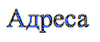 OEPRErusse / français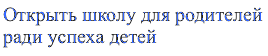 Ouvrir l’école aux parents 
pour la réussite des enfants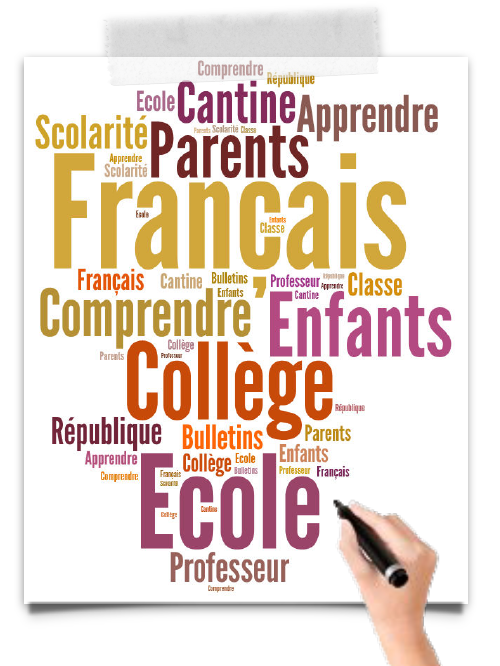 
Vous êtes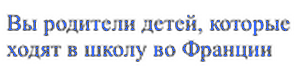 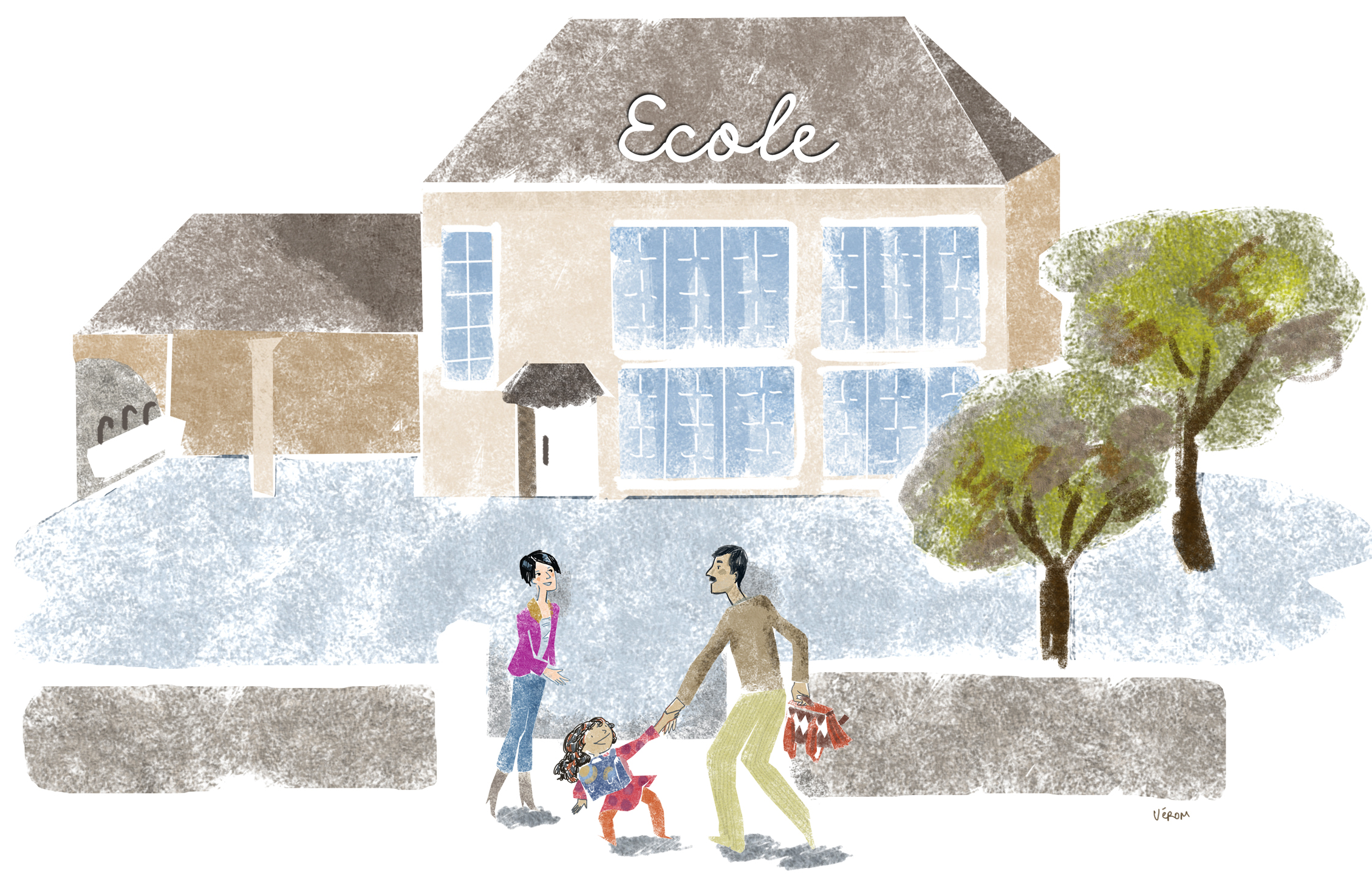 Vous êtes parents d’enfants scolarisés en France.Vous souhaitez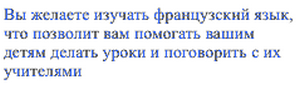 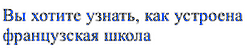 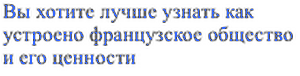 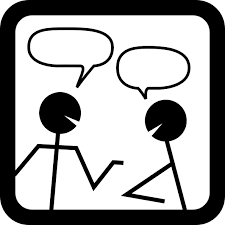 Vous souhaitez apprendre le français qui vous permettra d’aider vos enfants dans leur scolarité et d’échanger avec les professeurs.Vous  souhaitez comprendre le fonctionnement de l’école française.Vous souhaitez mieux connaître la société française et ses valeurs.Vous pouvez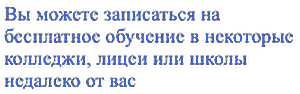 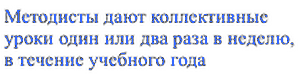 По окончании курсов, родителям, которые регулярно посещали занятия, выдаётся свидетельство, подтверждающее владение языком на определенном уровне.Vous pouvez vous inscrire à des formations gratuites, dans certains collèges, lycées ou écoles situés près de chez vous.Des cours collectifs sont donnés par des formateurs, une ou deux fois par semaine pendant l’année scolaire.A l’issue de la formation, uneattestation de compétenceslinguistiques est remise aux parents qui  ont suivi les cours avec assiduité.